Problème :On veut compter le nombre de picots sur cette plaque de jeu de construction.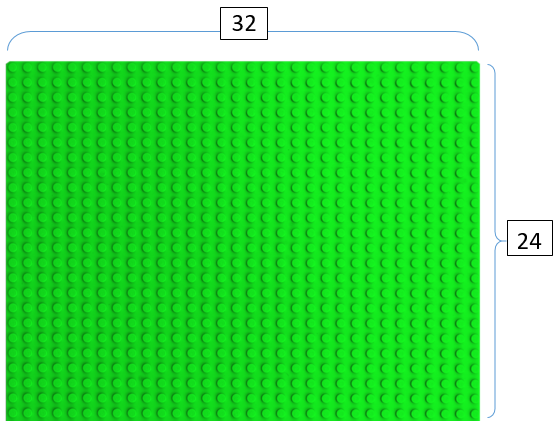 1/ Pour compter le nombre de picots, il faut faire l’opération :       32 x 242/ Sépare la plaque en deux parties : une partie qui représente 32 x 20 et une partie qui représente 32 x 4 3/ Calcule le nombre de picots sur chaque partie :Partie 32 x 20 = 32 x 10 x 2 = 320 x 2 = 640Partie 32 x 4 =  30 x 4 + 2 x 4 = 120 + 8 = 1284/ Calcule le nombre de picots sur toute la plaque maintenant : 640+128 = 768 			Il y a 768 picots sur la plaque5/ Je complète avec la maîtresse :32x24     6    4      0   4     6    4      0   4     6    4      0   4             1     2     8             1     2     8             1     2     8             1     2     8    7     6     8